CZWARTEK 28.05.-Jak nasi rodzice.Dzień dobryZagadki słowne- RodziceTo ona właśnie mnie urodziła,zawsze kochała i utuliła,i wszystko dla mnie robiła sama,- moja najlepsza na świecie.....      (mama)Ten ktoś, to synek mojego dziadka- czy to dla ciebie trudna zagadka?    (tata)- Kim są dla ciebie mama i tata?   (rodzice)2. Zapoznanie z przyborami mierzącymiOglądanie różnych przyrządów do mierzenia: centymetr krawiecki, 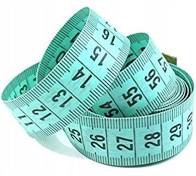 miarkę metrową ( metrówkę), 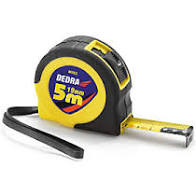 linijkę.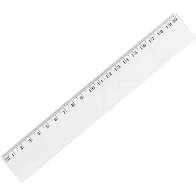 Nazywanie ich, określanie, co można mierzyć za ich pomocą i kto z nich korzysta. Np. termometr- służy do mierzenia temperatury, zegar- do mierzenia czasu, centymetr krawiecki- do mierzenia długości ( szerokości) materiału, waga – do mierzenia masy ( potocznie ciężaru). Rodzic porządkuje i weryfikuje wypowiedzi.3.Zabawa ruchowa „ Wysoki – niski”Dzieci swobodnie biegają po pokoju, na hasło: wysoko – dzieci we wspięciu na palcach chodzą po pokoju w rytm tamburynu. Na hasło : nisko – dzieci w przygarbieniu chodzą ociężale po pokoju w rytm tamburynu.4.Oglądanie filmu „Zawody” https://www.youtube.com/watch?v=K9TF6aefiUwZadajemy dziecku pytania:- Jakie zawody zapamiętałeś z filmu? (strażak, doktor, policjant, sprzedawca, nauczycielka)- Co robią ludzie w poszczególnych zawodach? - Jaki zawód wykonują Twoi rodzice?- Jaki zawód ty chciałbyś wykonywać w przyszłości?5. Zabawa w podskokach „Strażak” : https://www.youtube.com/watch?v=BKAw3y1HKuE6. Utrwalenie nazw figur geometrycznych. Ćw. ręki-rysujemy po śladzie ołówkiem 
i nazywamy figury.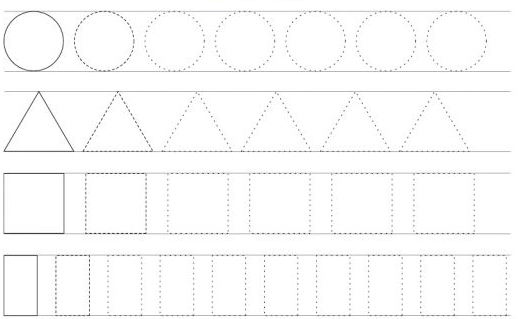 